        Wild Rice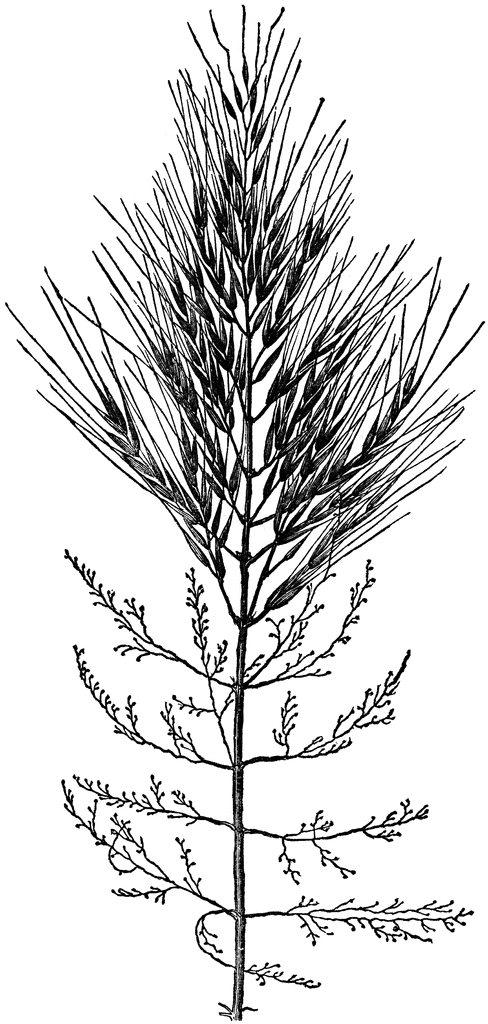                  Prophecy                 Resource                 Protect It    For The Seventh Generation   For more information, visit www.protectourmanoomin.org
          Wild Rice                  Prophecy                     Resource                     Protect It      For The Seventh Generation  For more information, visit www.protectourmanoomin.org           Wild Rice                  Prophecy                  Resource                  Protect It                    For The Seventh GenerationFor more information, visit www.protectourmanoomin.org